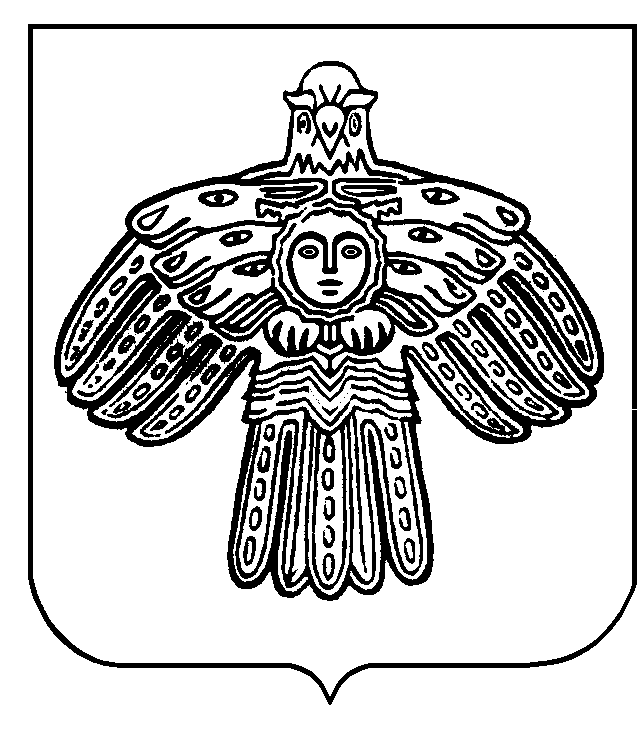 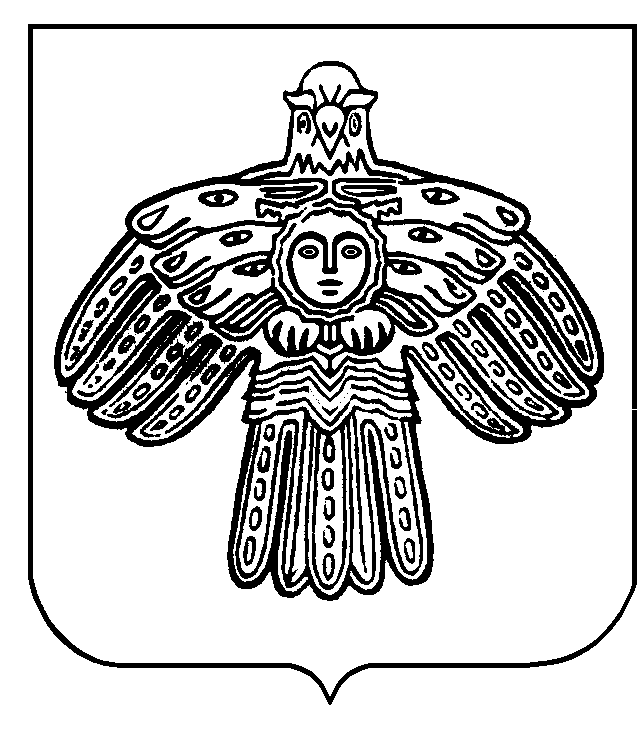 Служба Республики Коми строительного, жилищного и технического надзора (контроля) просит перевести с русского языка на коми язык название территориального подразделения Службы:- Инспекция госстройнадзора по городам Ухте, Сосногорску, Вуктылу, Княжпогостскому и Троицко-Печорскому районам.Руководитель	                                                        	                   Шашев Р.А.